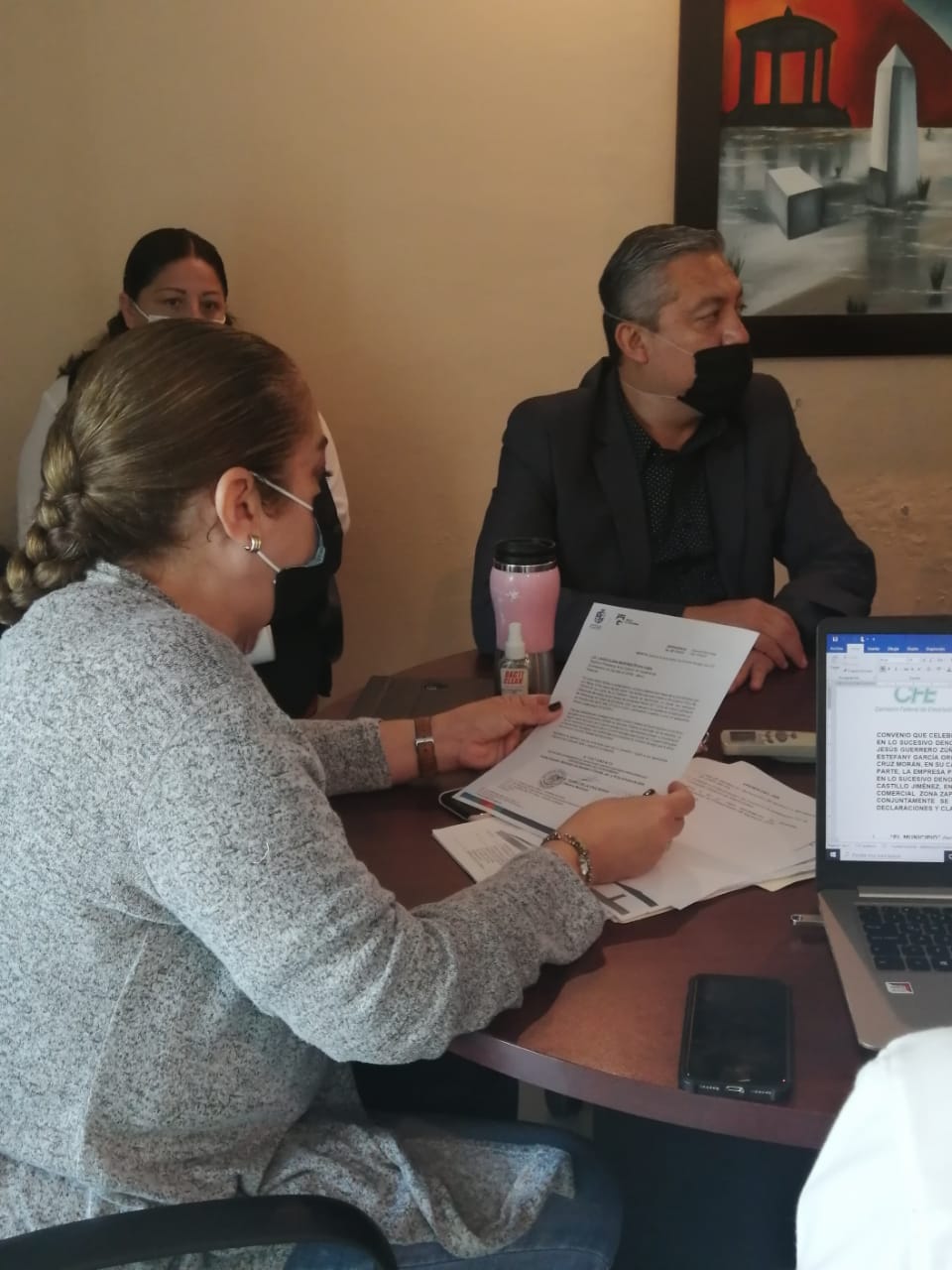 22 DE OCTUBRE 2020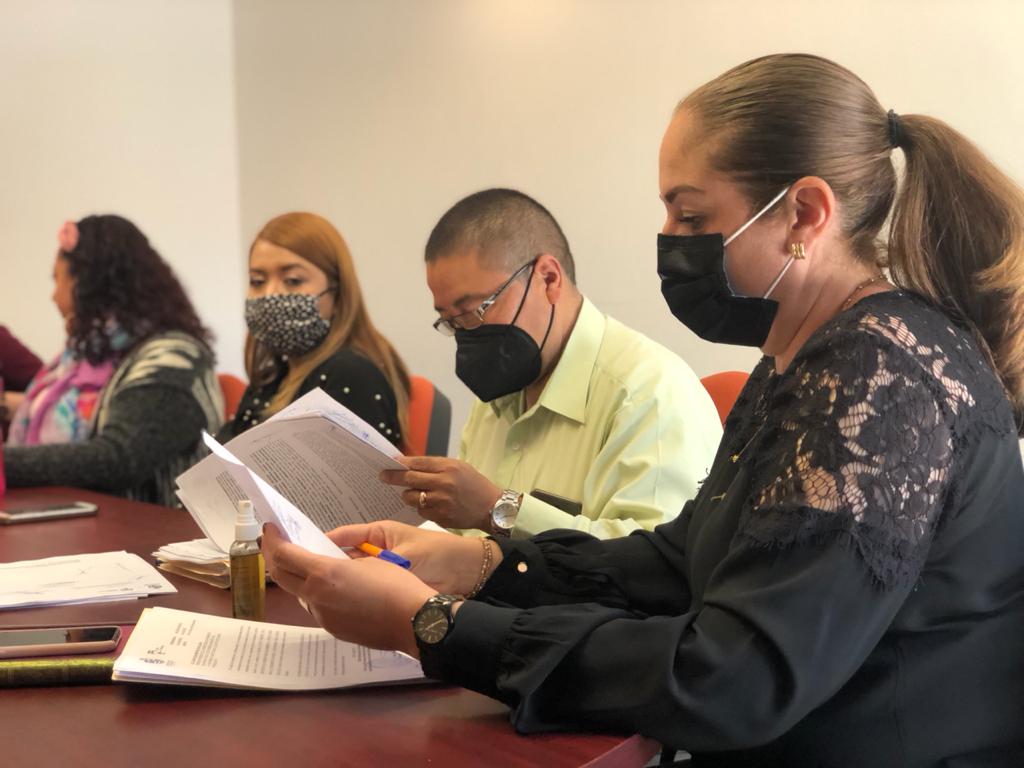 10 DE NOVIEMBRE 2020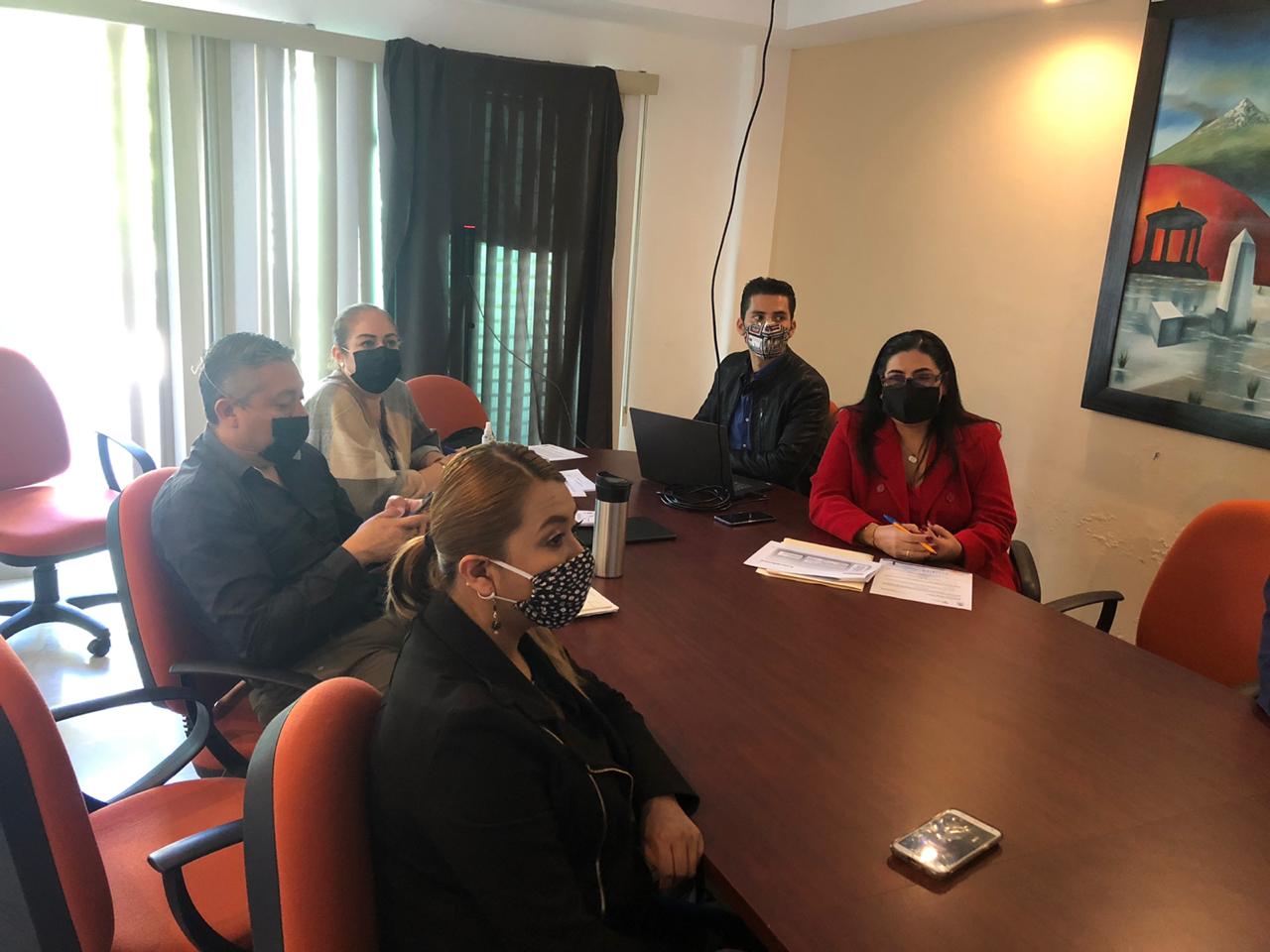 19 DE NOVIEMBRE 2020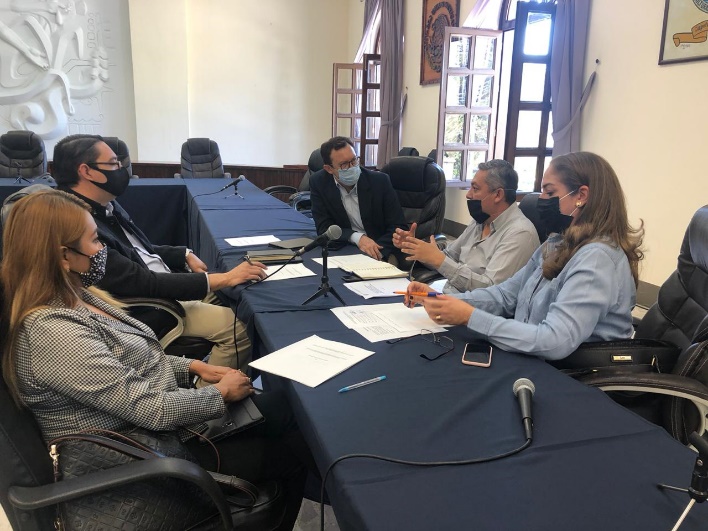 20 DE NOVIEMBRE 2020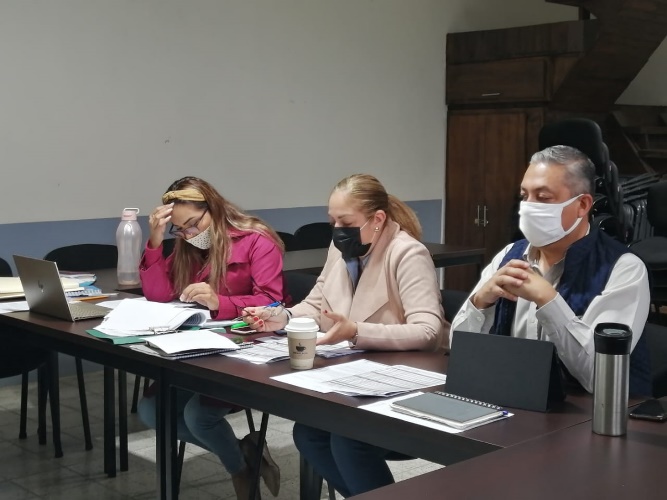 07 DE DICIEMBRE 2020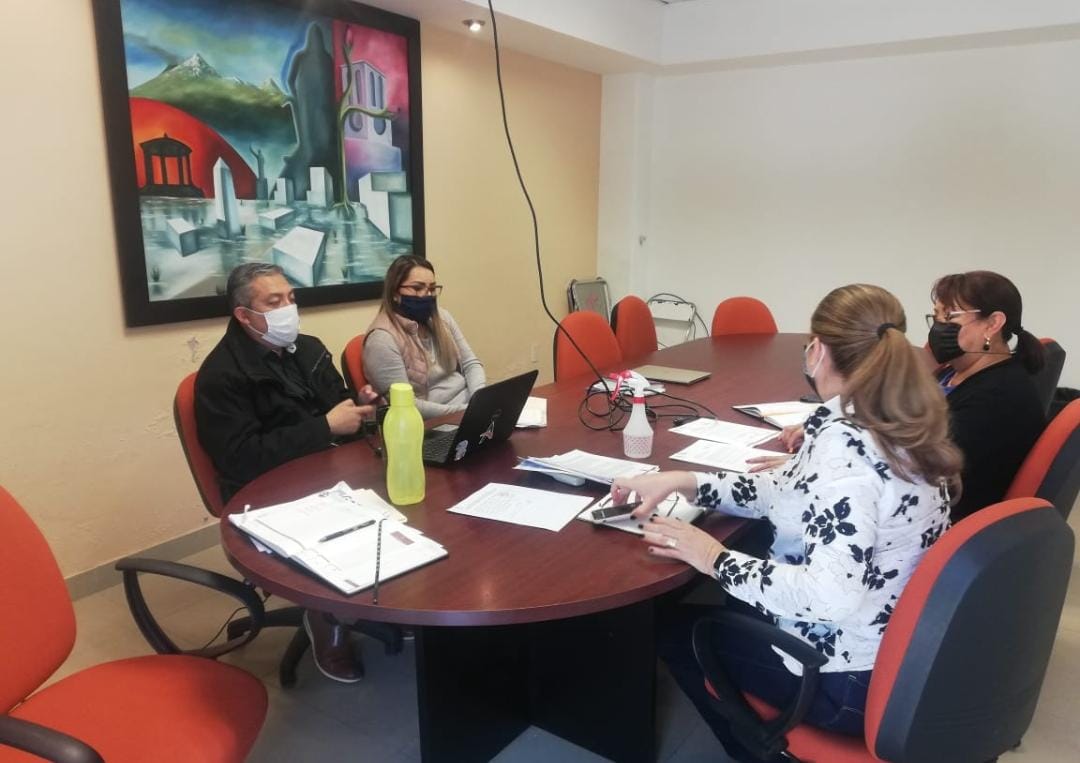 28 DE DICIEMBRE 2020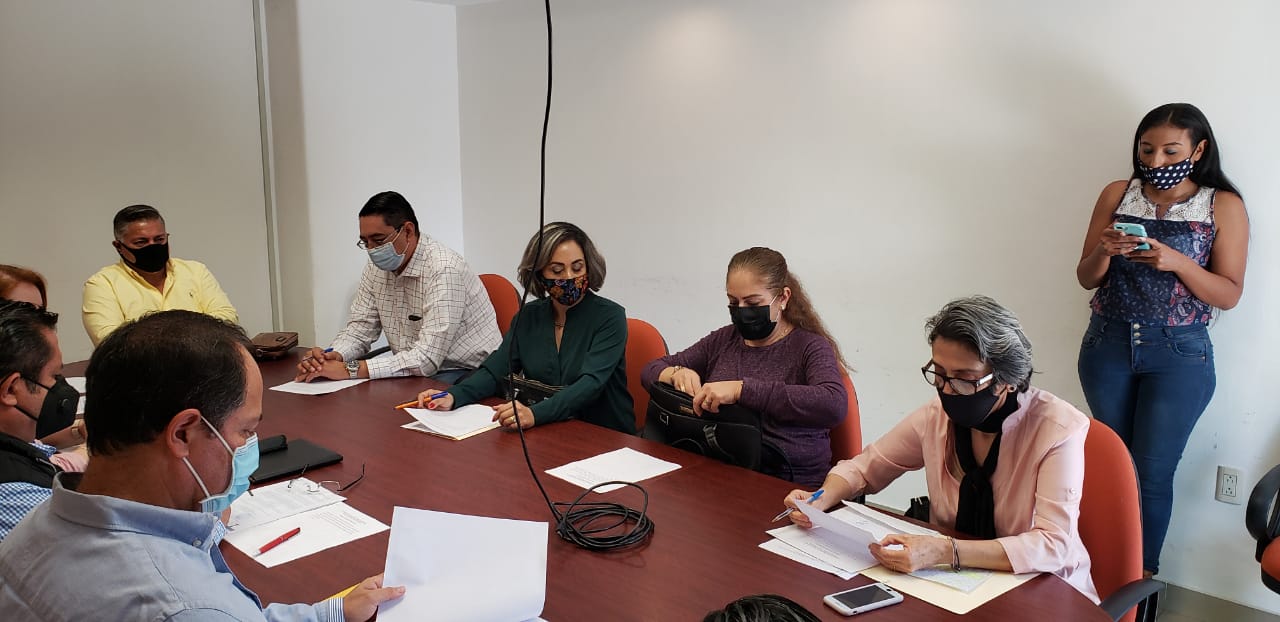 24 DE NOVIEMBRE 2020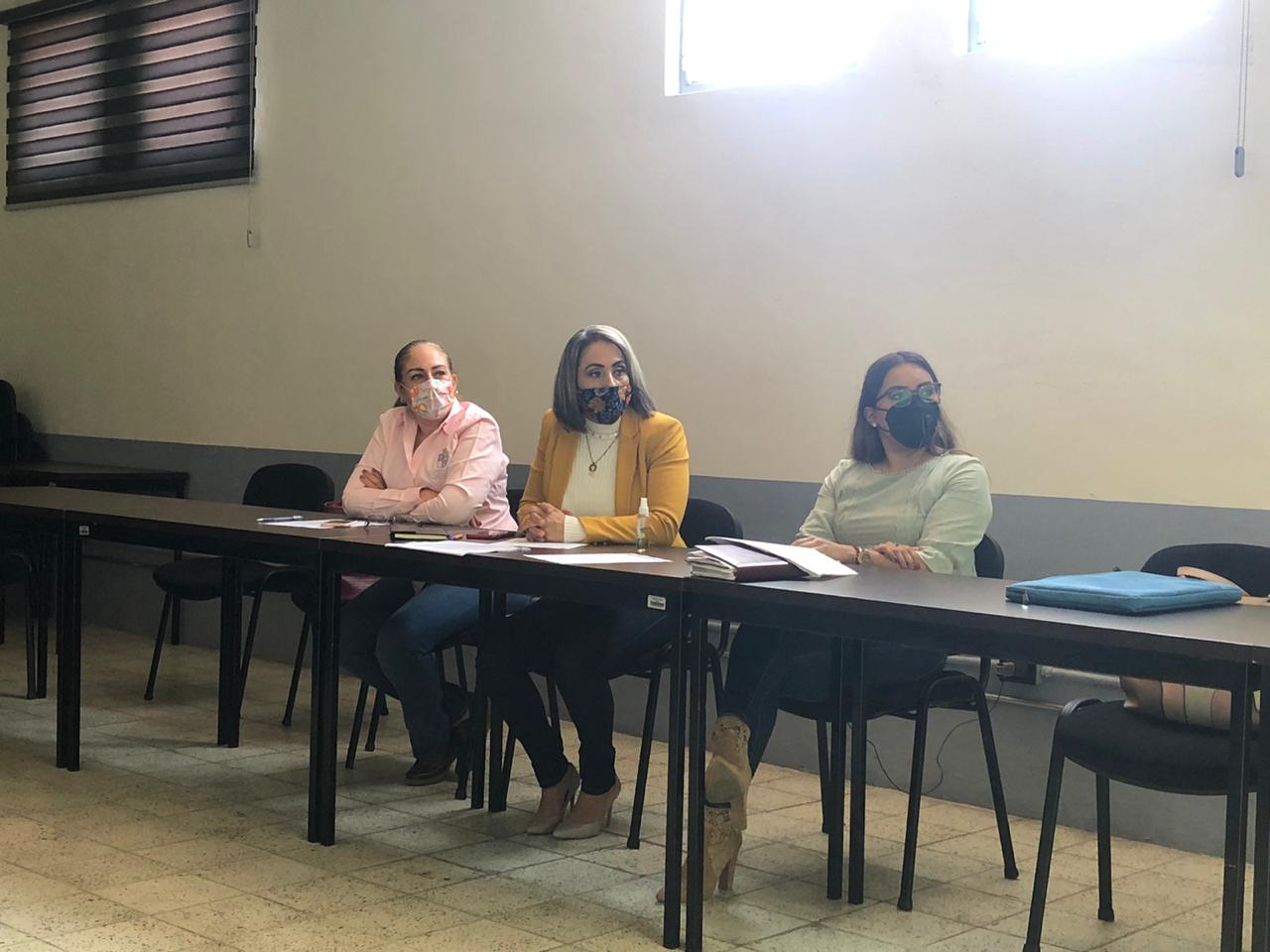 14 DE OCTUBRE 2020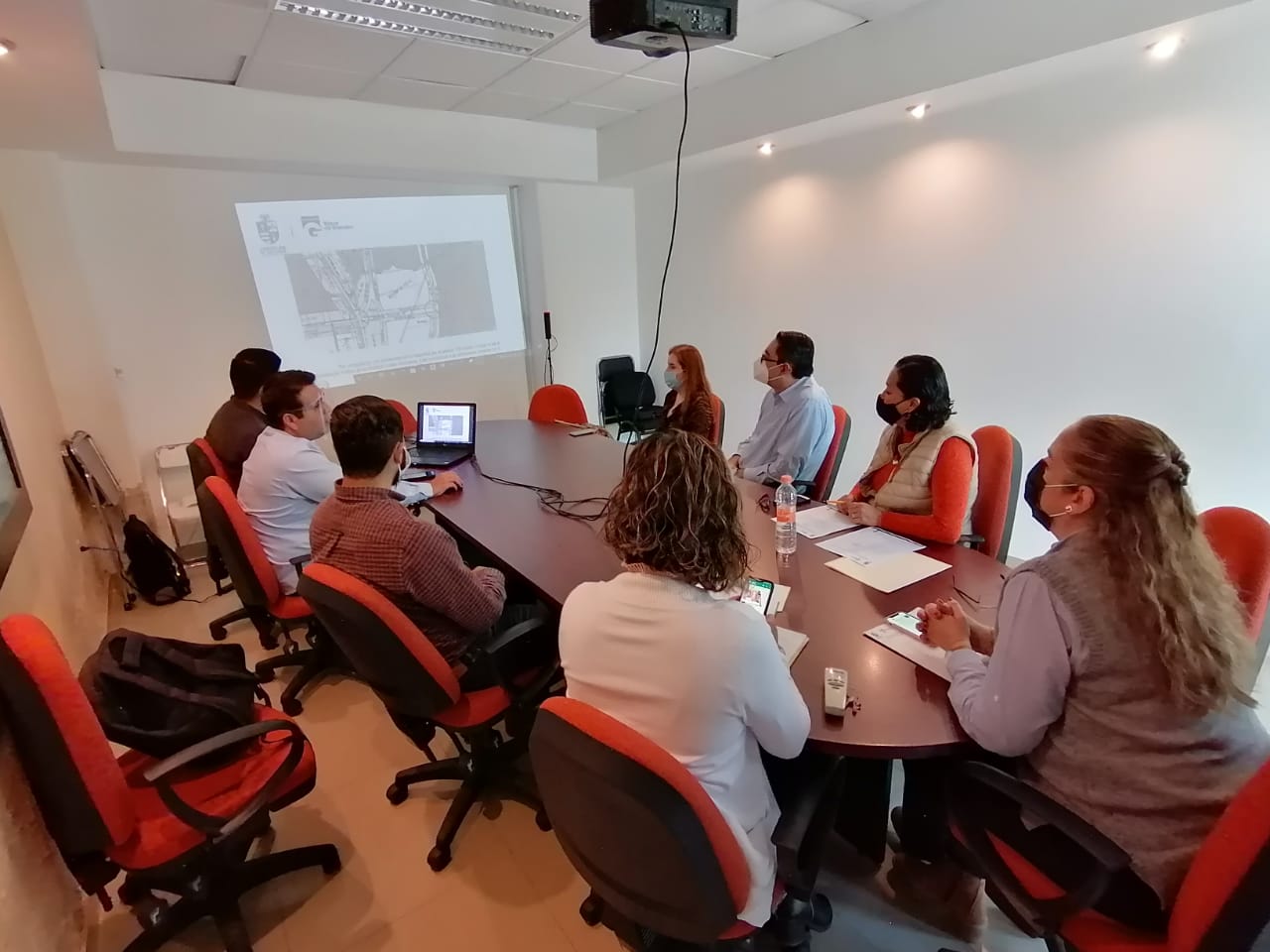 16 DE DICIEMBRE 2020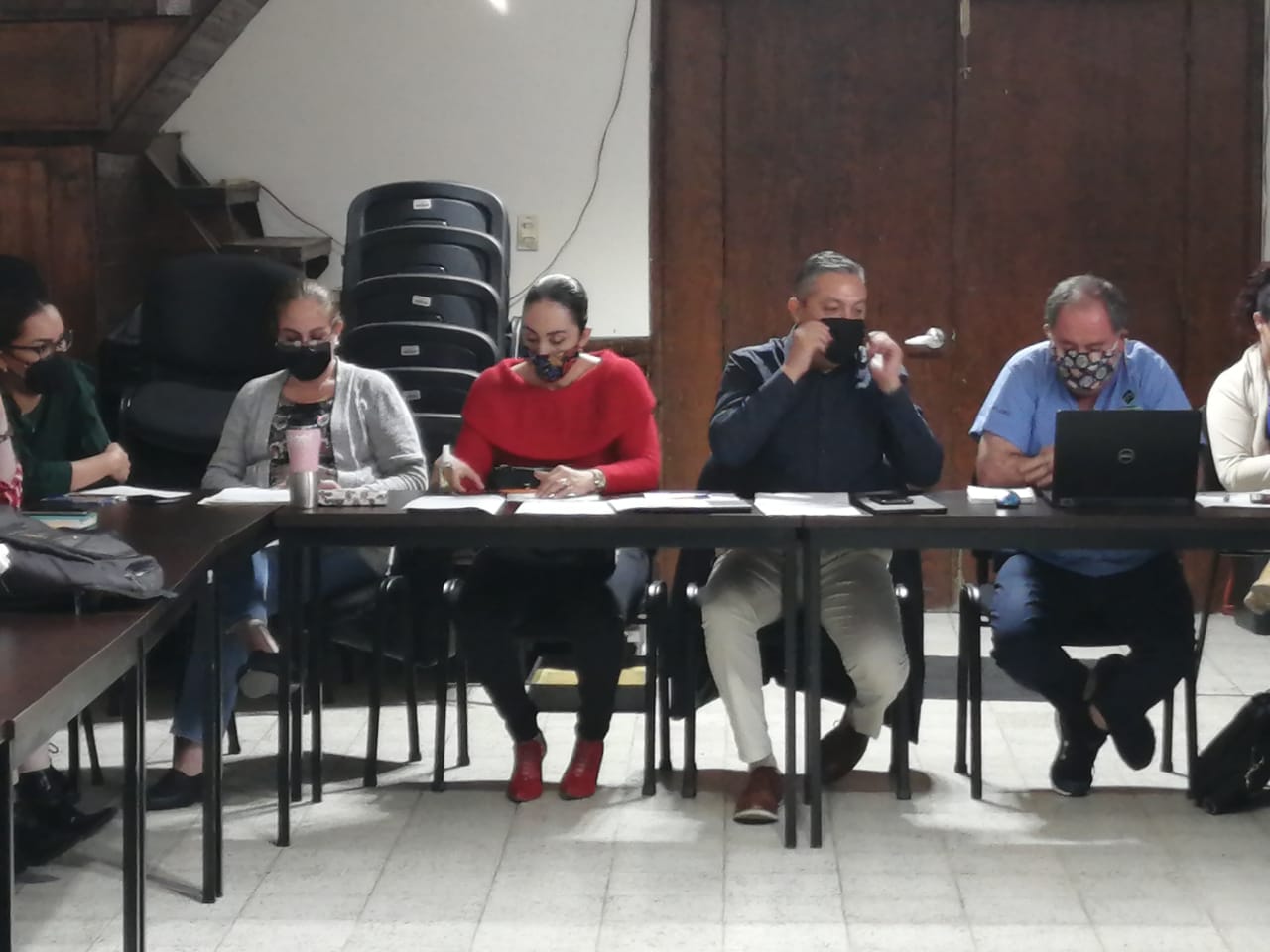 22 DE OCTUBRE 2020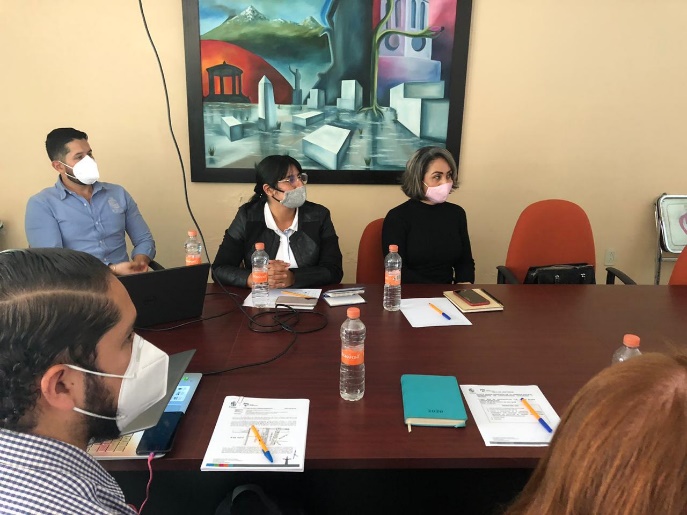 29 DE OCTUBRE 2020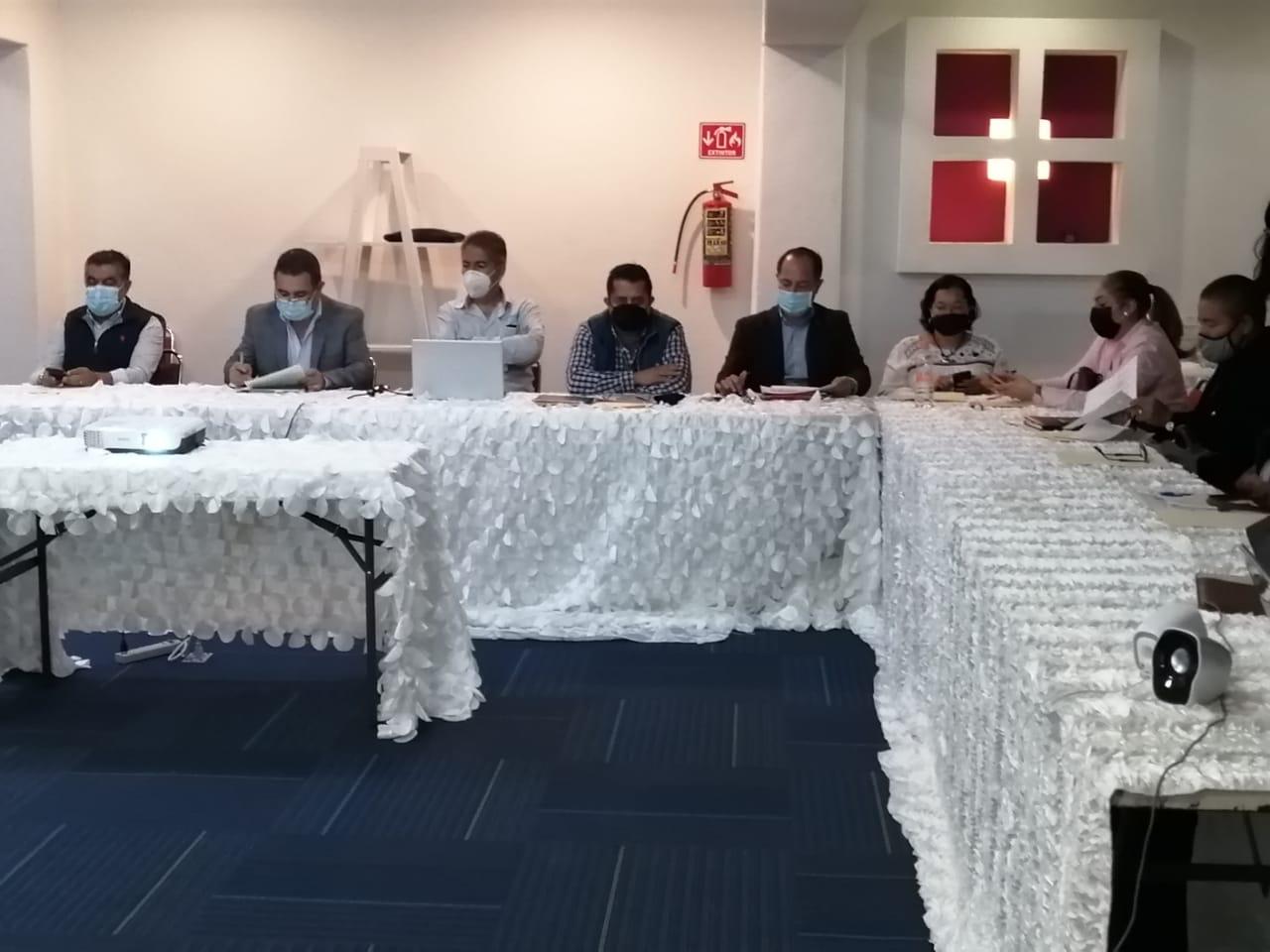 14 DE DICIEMBRE 2020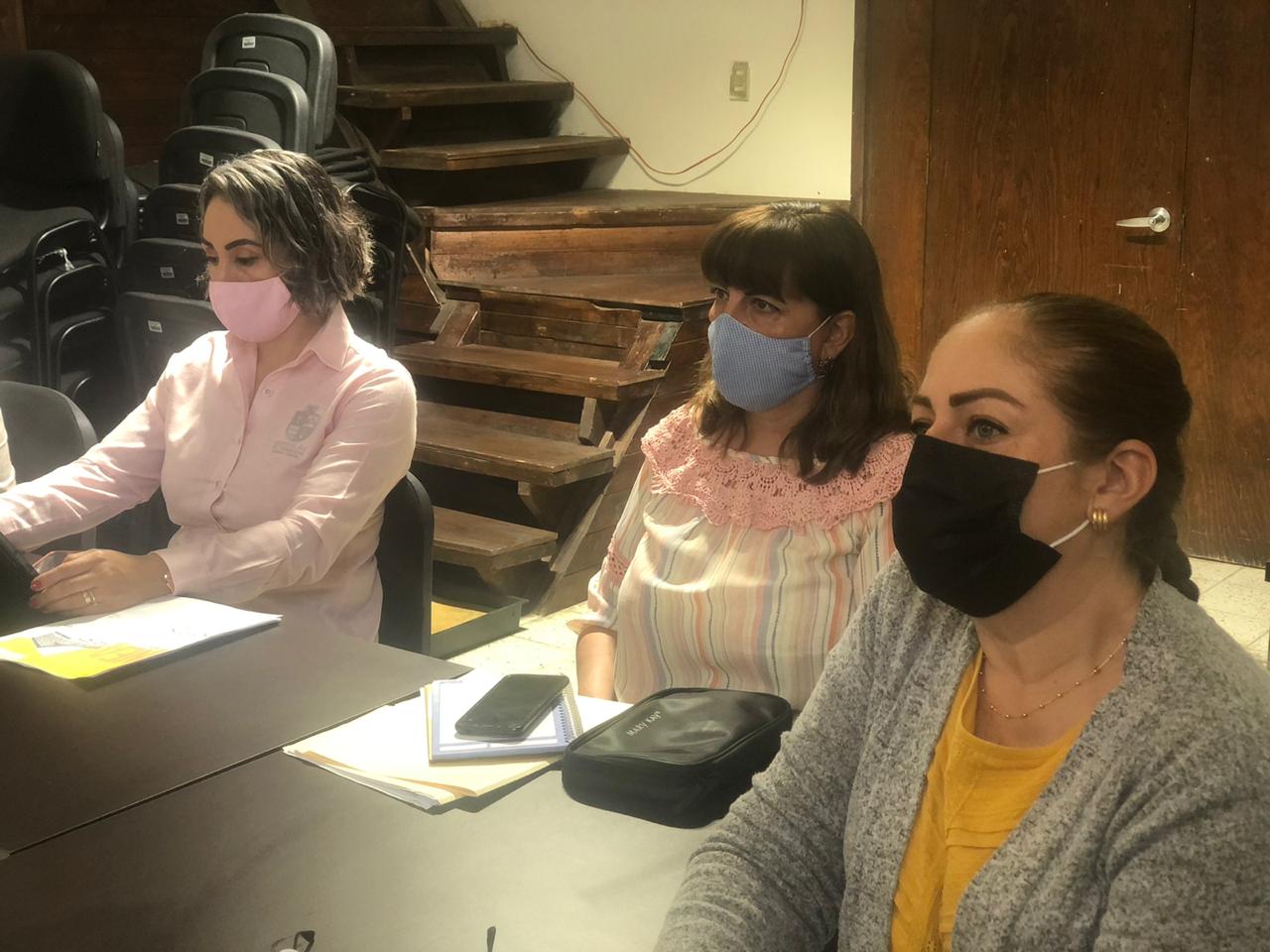 28 DE OCTUBRE 2020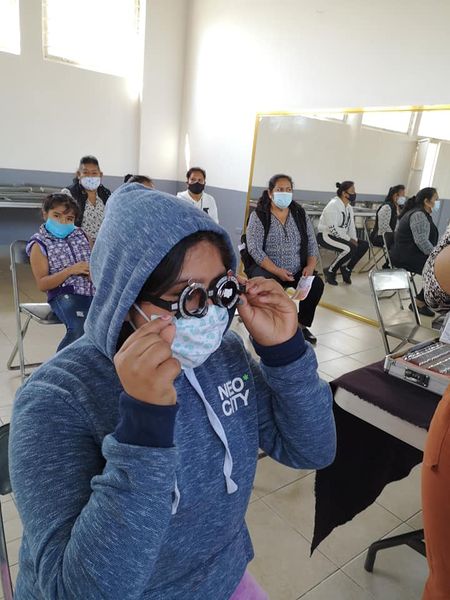 05 DE OCTUBRE 2020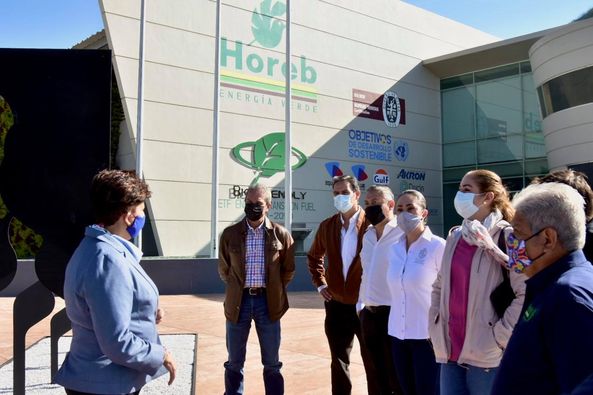 08 DE OCTUBRE 2020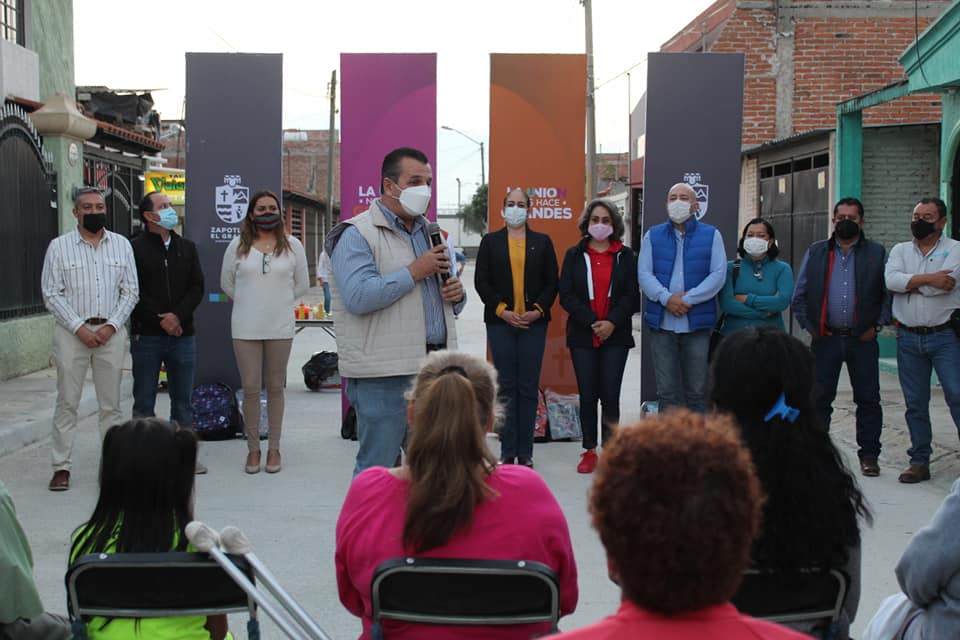 09 DE OCTUBRE 2020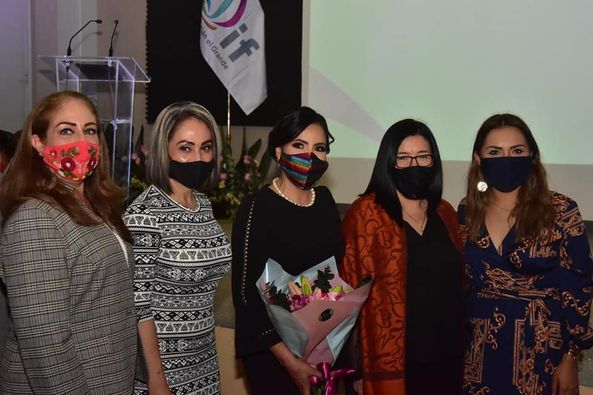 09 DE OCTUBRE 2020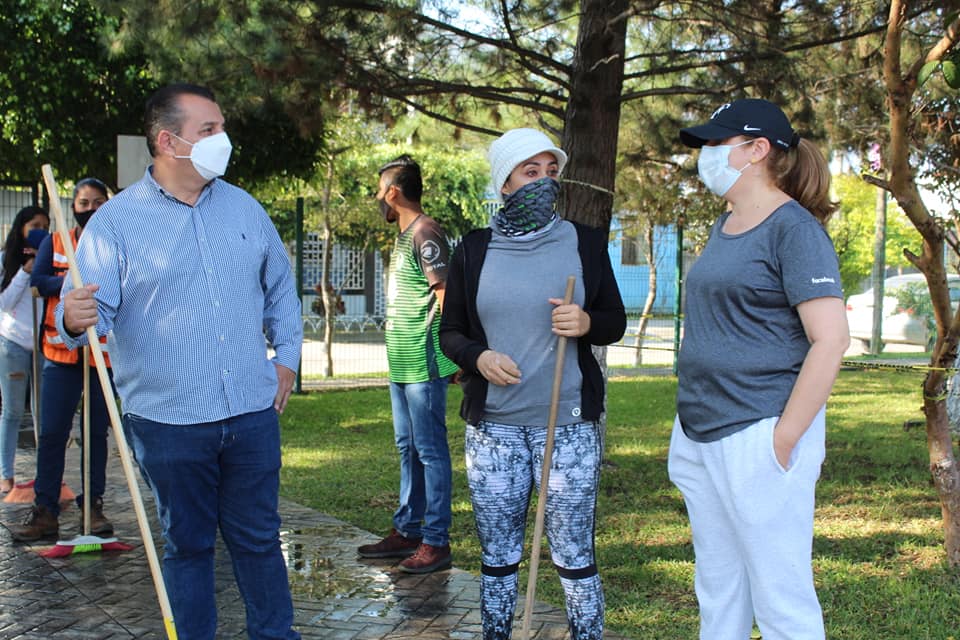 10 DE OCTUBRE 2020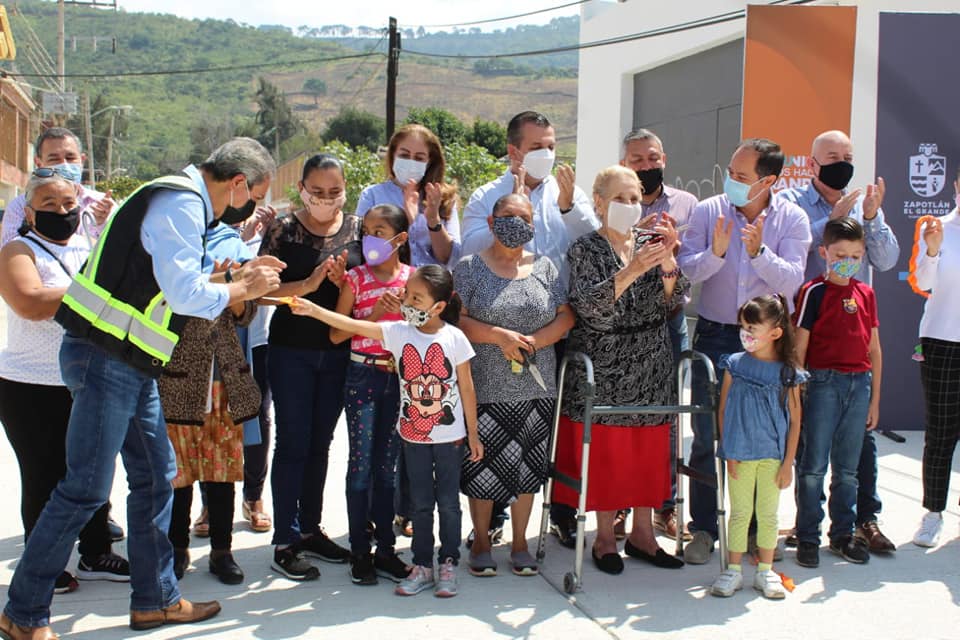 12 DE OCTUBRE 2020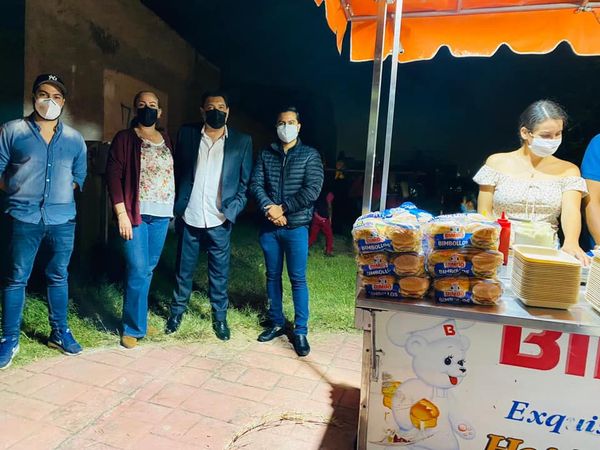 15 DE COTUBRE 2020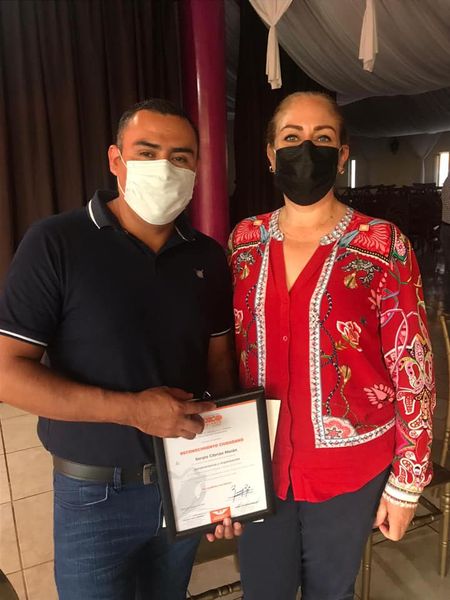 16 DE COTUBRE 2020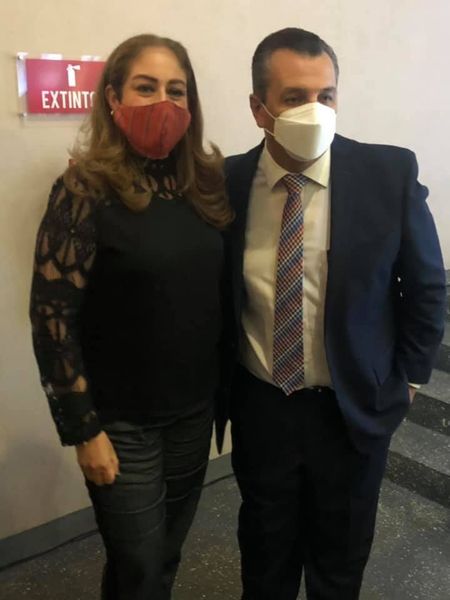 17 DE OCTUBRE 2020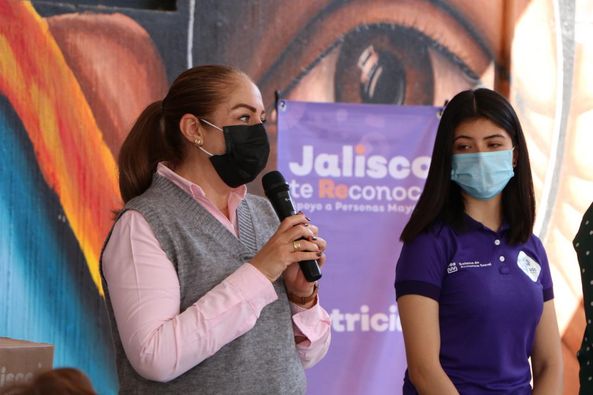 26 DE COTUBRE 2020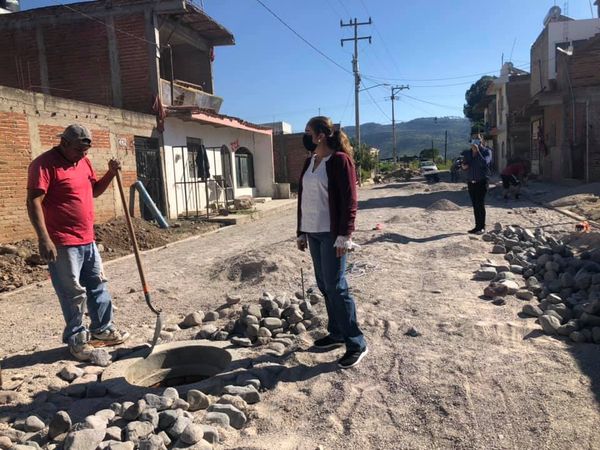 03 DE NOVIEMBRE 2020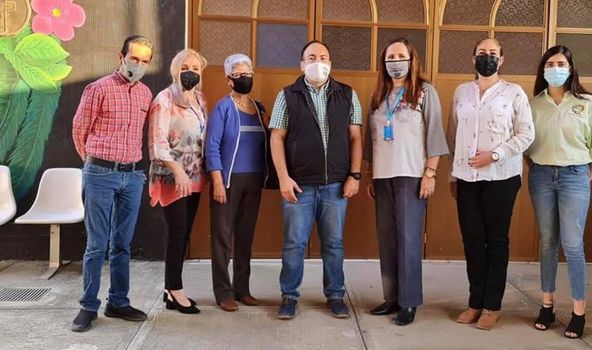 13 DE NOCIEMBRE 2020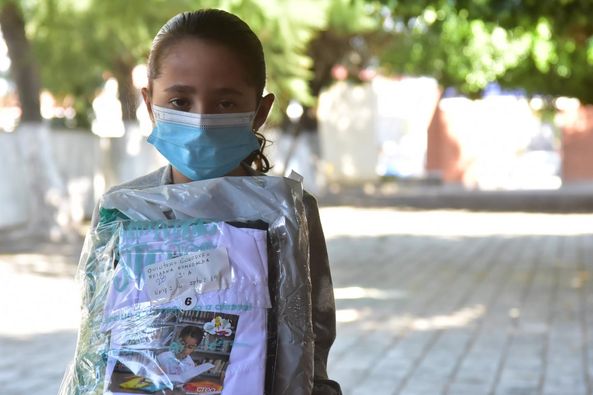 29 DE NOVIEMBRE 2020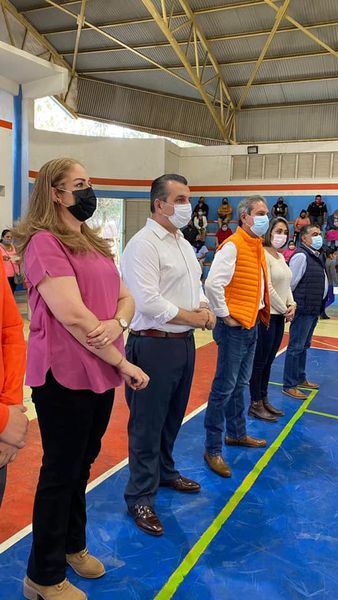 03 DE DICIEMBRE 2020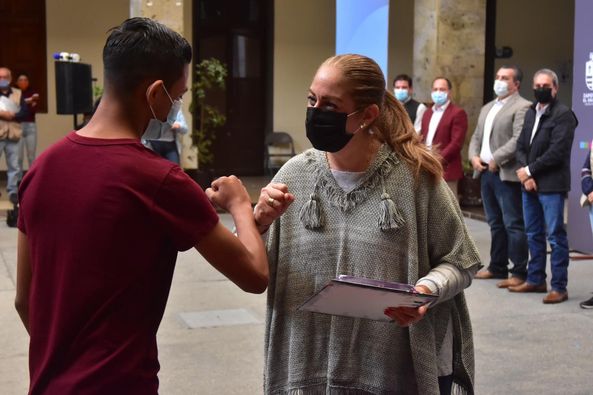 04 DE DICIEMBRE 2020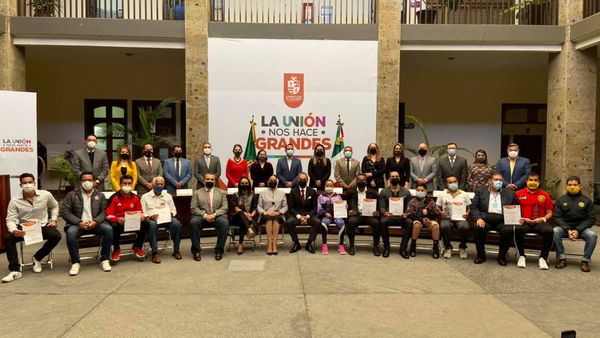 11 DE DICIEMBRE 2020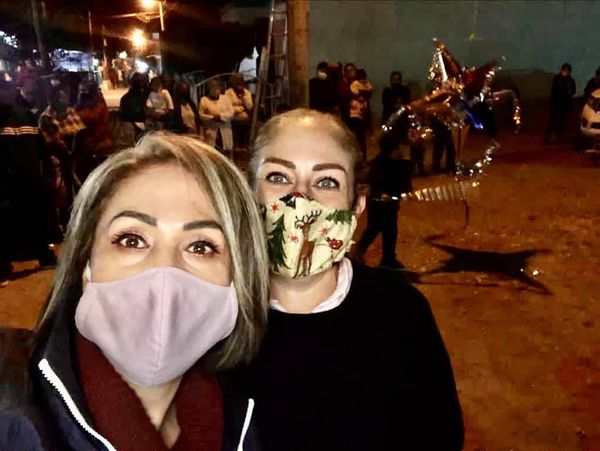 15 DE DICIEMBRE 2020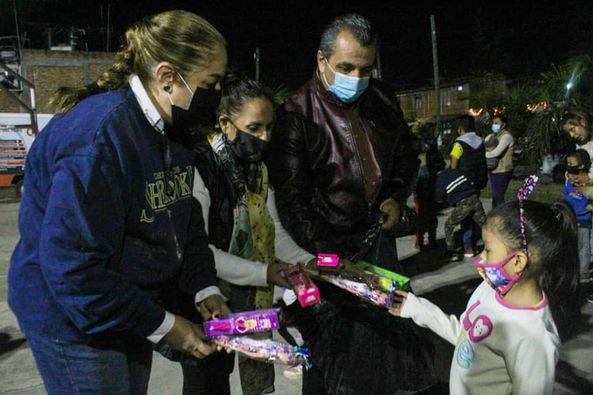 18 DE DICIEMBRE 2020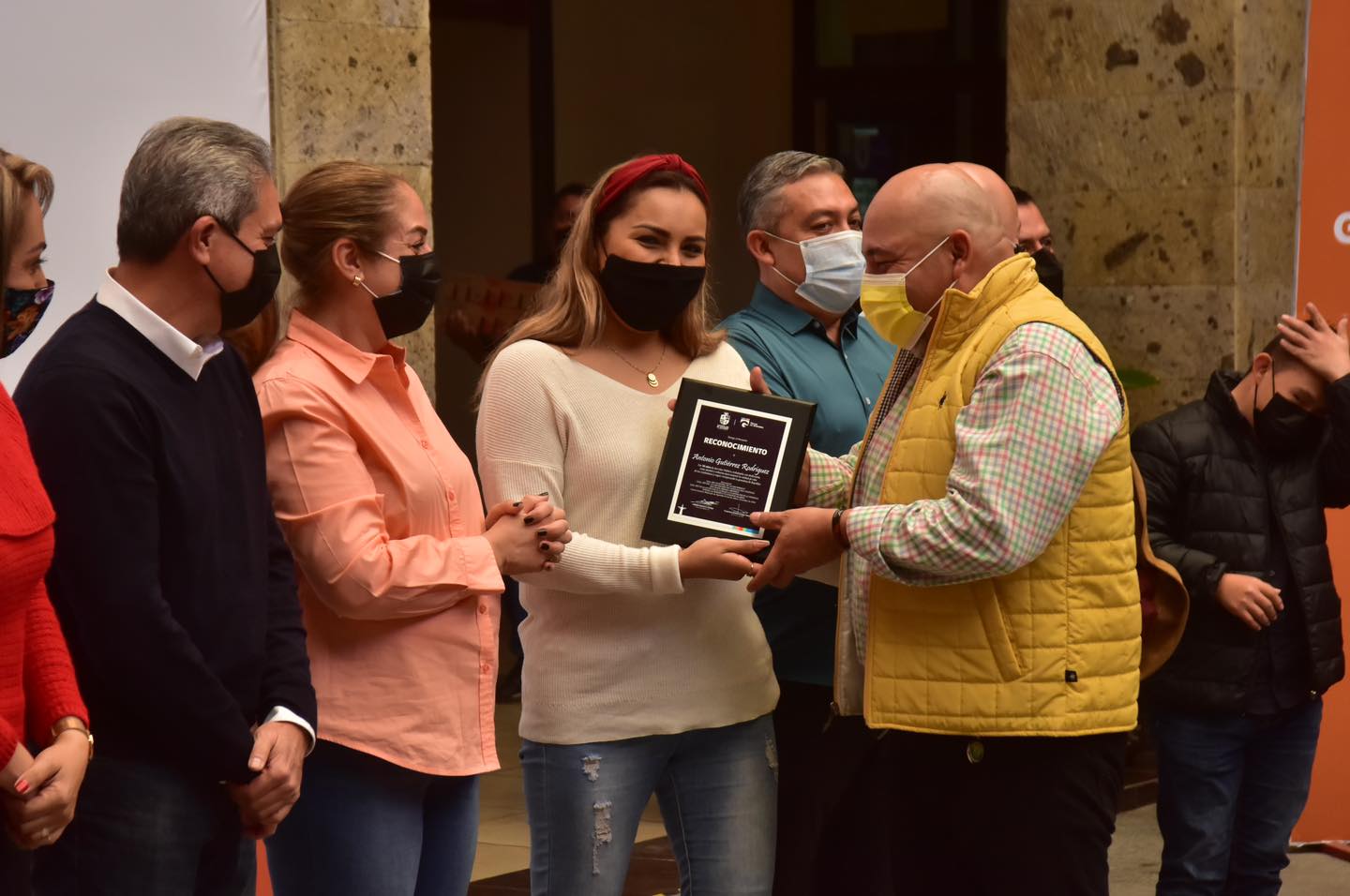 23 DE DICIEMBRE 2020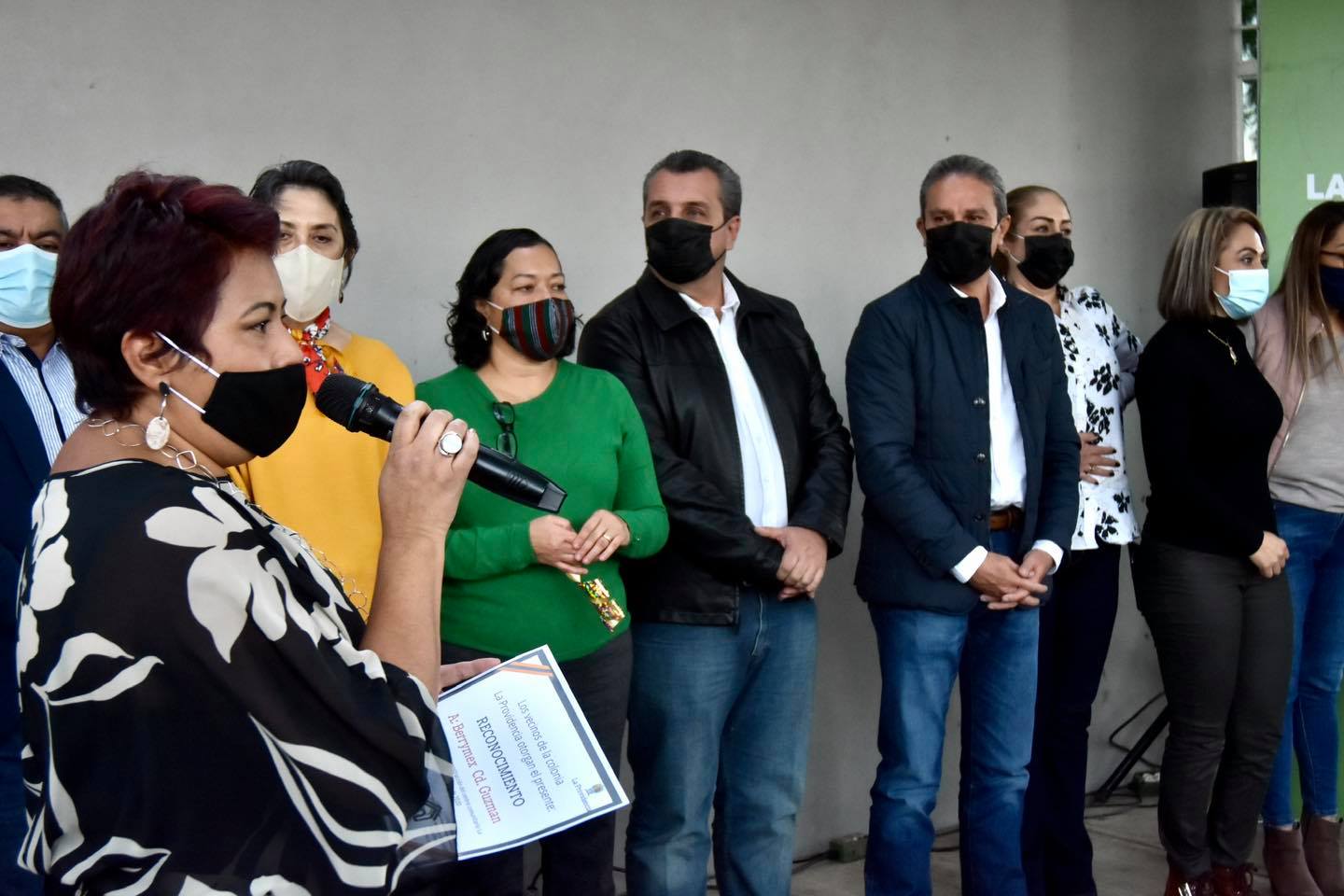 28 DE DICIEMBRE 2020SESIONES DE LA COMISIÓN EDILICIA PERMANENTE DE HACIENDA PÚBLICA Y PATRIMONIO MUNICIPALSESIONES DE LA COMISIÓN EDILICIA PERMANENTE DE HACIENDA PÚBLICA Y PATRIMONIO MUNICIPAL22 DE OCTUBRE 2020SESIÓN ORDINARIA NO.301.- ANALISIS Y DICTAMINACIÓN DE CONVENIO A CELEBRARSE CON LA COMISIÓN FEDERAL DE ELECTRICIDAD.2.- ANALISIS Y EN SU CASO APROBACION DE DIVERSAS MODIFICACIONES AL PRESUPUESTO DE EGRESOS 2020.10 DE NOVIEMBRE 2020SESIÓN EXTRAORDINARIA NO.311.- ANALISIS Y EN SU CASO DICTAMINACIÓN DE FIRMA DE CONVENIO CON LA SECRETARIA DE HACIENDA PUBLICA DEL GOBIERNO DEL ESTADO DE JALISCO.19 DE NOVIEMBRE 2020SESIÓN ORDINARIA NO.321.- ANALISIS Y EN SU CASO DICTAMINACION DE SUSCRIPCION DE CONVENIO PARA LA MODERNIZACION Y FORTALECIMIENTO DE LOS CATASTROS MUNICIPALES CON EL REGISTRO PUBLICO DE PROPIEDAD.20 DE NOVIEMBRE 2020SESIÓN EXTRAORDINARIA NO.331.- ANALISIS Y EN SU CASO DICTAMINACION DE SUSCRIPCION DE CONVENIO DE ADHESIÓN AL PROGRAMA “APOYO PARA LA CONSERVACIÓN DE LOS RECURSOS NATURALES DEL ESTADO DE JALISCO” DE LA SECRETARIA DE AGRICULTURA Y DESARROLLO RURAL DEL ESTADO DE JALISCO, PARA EL EJERCICIO FISCAL 2020. 07 DE DICIEMBRE 2020SESIÓN EXTRAORDINARIA NO.341.- ANALISIS Y DICTAMINACION DEL PROYECTO DE PRESUPUESTO DE EGRESOS DE ZAPOTLAN EL GRANDE PARA EL EJERCICIO FISCAL 2021.28 DE DICIEMBRE 2020SESIÓN EXTRAORDINARIA NO.351.- ANALISIS Y EN SU CASO DICTAMINACIÓN DE ALTAS DE BIENES MUEBLES E INMUEBLES DONADOS AL MUNICIPIO DE ZAPOTLÁN LE GRANDE.2.- ANALISIS DEL DICTAMEN DE VIABILIDAD EMITIDO POR EL COMITÉ DIRECTIVO DEL MERCADO CONSTITUCIÓN, QUE PROPONELA AUTORIZACIÓN DE LA ASIGNACIÓN Y CONTRATACIÓN DE LOCALES DEL MERCADO.SESIONES DE LA COMISION EDILICIA PERMANENTE DE LIMPIA, AREAS VERDES, MEDIO AMBIENTE Y ECOLOGIA.SESIONES DE LA COMISION EDILICIA PERMANENTE DE LIMPIA, AREAS VERDES, MEDIO AMBIENTE Y ECOLOGIA.29 DE OCTUBRE 2020SESIÓN ORDINARIA NUMERO 41.- ESTUDIO Y DICTAMINACION DE LA INICIATIVA DE ORDENAMIENTO MUNICIPAL QUE PROPONE REFORMAR EL ARTICULO 29, Y ADICIONA LOS ARTICULOS 17 BIS, TER Y 20 BIS Y TER DEL REGLAMENTO DE MEDIO AMBIENTE Y DESARROLLO SUSTENTABLE DEL MUNICIPIO DE ZAPOTLAN EL GRANDE, JALISCO.SESIONES DE LA COMISIÓN DE DERECHOS HUMANOSSESIONES DE LA COMISIÓN DE DERECHOS HUMANOS24 DE NOVIEMBRE 2020SESIÓN ORDINARIA NO.9SESIONES DE LA COMISIÓN DE TRANSCITO Y PROTECCION CIVIL SESIONES DE LA COMISIÓN DE TRANSCITO Y PROTECCION CIVIL 14 DE OCTUBRE 2020SESIÓN ORDINARIA NO.071.- ANALISIS DEL PUNTO DE ACUERDO APROBADO EN SESIÓN ORDINRIA DE AYUNTAMIENTO NO.15.2.- ANALISIS DEL PUNTO DE ACUERDO APROBADO EN SESIÓN ORDINARIA DE AYUNTAMIENTO NO.17.SESIONES DE COMISIÓN DE OBRAS PÚBLICAS, PLANEACIÓN URBANA Y REGULARIZACIÓN DE LA TENENCIA DE LA TIERRA (VOCAL). SESIONES DE COMISIÓN DE OBRAS PÚBLICAS, PLANEACIÓN URBANA Y REGULARIZACIÓN DE LA TENENCIA DE LA TIERRA (VOCAL). 16 DE DICIEMBRE 2020SESIÓN.1,. ANALISIS DEL DICTAMEN PARA SU ESTUDIO Y EN SU CASO APROBACION DEL CAMBIO DE USO DE SUELO DE LA FRACCION 8 IDENTIFICADA COMO LOTE 3 DEL PREDIO RUSTICO IDENTIFICADO COMO LA  PARCELA NO. 129Z1P4/14 DEL EJIDO.2.- ANALISIS DEL DICTAMEN TECNICO PARA SU ESTUDIO Y EN SU CASO APROBACION DEL CAMBIO DEL SUELO DEL SOLAR URBANO SIN NUMERO OFICIAL DE LA AVENIDA MIGUEL DE LA MADRID.3.- ANALISIS DEL DICTAMEN TECNICO PARA SU ESTUDIO Y EN SU CASO APROBACION DEL INICIO DEL PROCEDIMIENTO PARA EL CAMBIO DE SUELO DE LA PARCELA NO. 60Z1P2/14 DEL EJIDO DE CD. GUZMAN.SESION DE LA COMISION DE PARTICIPACIÓN CIUDADANA Y LA COMISIÓN DE REGLAMENTOS Y GOBERNACION (COADYUVANTE) SESION DE LA COMISION DE PARTICIPACIÓN CIUDADANA Y LA COMISIÓN DE REGLAMENTOS Y GOBERNACION (COADYUVANTE) 22 DE OCTUBRE 2020SESIÓN ORDINARIA NO.06ESTUDIO Y DICTAMINACION DE LA INICATIVA DEL ORDENAMIENTO MUNICIPAL QUE PROPONE REFORMAR EL REGLAMENTO PARA LA PROTECCION Y CUIDADO DE LOS ANIMALES DOMESTICOS DEL MUNICIPIO DE ZAPOTLAN EL GRANDE.29 DE OCTUBRE 2020CONTINUACION DE SESIÓN ORDINARIA NO.0629 DE OCTUBRE 2020SESIÓN ORDINARIA NO.07ESTUDIO Y DICTAMINACION DE LA INICATIVA DE ORDENAMIENTO MUNICIPAL QUE PROPONE REFORMAR EL ARTICULO 394 DEL REGLAMENTO DE PARTICIPACION CIUDADANA PARA LA GOBERNANZA DEL MUNICIPIO DE ZAPOTLAN EL GRANDE, JALISCO.SESIONES DE CONSEJO DE SAPAZASESIONES DE CONSEJO DE SAPAZA14 DE DICIEMBRE 2020SEGUNDA SESIÓN ORDINARIA 2020.SESIONES DE REGLAMENTOS Y GOBERNACION (COADYUVANTE)SESIONES DE REGLAMENTOS Y GOBERNACION (COADYUVANTE)28 DE OCTUBRE 2020SESIÓN ORDINARIA NO.22EVENTOS ESPECIALES Y ACTIVIDADES VARIASEVENTOS ESPECIALES Y ACTIVIDADES VARIAS01 DE OCTUBRE 2020IGNAGURACIÓN DE LA CALLE GANTE05 DE OCTUBRE 2020CAMPAÑA DE LENTES08 DE OCTUBRE 2020VISITA A LAS INSTALACIONES DE LA EMPRESA HOREB09 DE OCTUBRE 2020IGNAGURACION DE LA CALLE JOSE MANZANO09 DE OCTUBRE 2020SEGUNDO INFORME DE ACTIVIDADES DE LA SR. ANGELES.10 DE OCTUBRE 2020LIMPIEZA DE LA COLONIA CEBADA,12 DE OCTUBRE 2020ANDADOR SUR IGNAUGURACIÓN15 DE OCTUBRE 2020RECURSOS ALIMENTICIOS POR PARTE DEL DIF16 DE OCTUBRE 2020RECONOCIMIENTO DE FUNDACIÓN MEXICO17 DE OCTUBRE 2020INFORME DE ACTIVIDADES DE HIGINIO DEL TORO21 DE OCTUBRE 2020INAUGURACIÓN DEL POZO NO.27 “LA GRANADA”.26 DE COTUBRE 2020ENTREGA DE DESPENSAS JALISCO TE RECONOCE03 DE NOVIEMBRE 2020EMPEDRADO DE LA COL. NUEVA LUZ13 DE NOVIEMBRE 2020VISITA A LA CASA D ELOS NIÑOS CORAZON DE ANGEL29 DE NOVIEMBRE 2020SEGUNDA ETAPA DE ENTREGA DE UNIFORMES ESC. ROSAS MORENO Y KINDER AMADO NERVO.03 DE DICIEMBRE 2020ENTREGA DE APOYOS JALISCO REVIVE TU HOGAR04 DE DICIEMBRE 2020ENTREGA DE TABLETS Y LAPTOS11 DE DICIEMBRE 2020RECONOCIMIENTO AL TALENTO DEPORTIVO15 DE DICIEMBRE 2020POSADA HABITACIONAL SAN ANTONIO18 DE DICIEMBRE 2020ENTREGA DE JUGUETES Y COBIJAS EN LA COLONIA TEOCALLI23 DE DICIEMBRE 2020RECONOCIMIENTOS A SERVIDORES PUBLICOS.28 DE DICIEMBRE 2020IGNAUGURACION DEL CENTRO COMUNITARIO LA PROVIDENCIA.